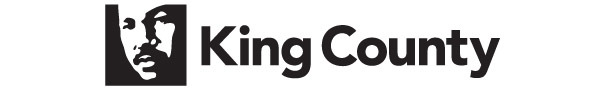 2020年3月25日概况说明：COVID-19 评估中心/康复中心 （AC/RC）基本描述一个由公共卫生局监察的大型聚集性护理场地，为有COVID病症或检测呈阳性但由于无家可归而不能遵循公共卫生指导在家中进行隔离、或康复的成年人提供护理。评估中心/康复中心可以作为缓解医院的替代场地，接待非严重COVID病人，腾出病床治疗更迫切的病例。 由于人员配备和材料限制，金县希望在整个县建立几个大型地点，而不是多个较小的地点。概念对象：不能在自己家中进行隔离、或康复的成年人。包括正在旅行途中的人、有COVID病症或检测呈阳性的人、家中有身体脆弱或高风险的人（老年人、免疫功能低下的儿童等），或无家可归者。容量： 个别中心不同， 一个中心最多容纳350 人. 人员分配：每个中心最多80名员工，包括临床人员和非医疗专业人员，视中心规模而定。每个地点将有一个现场主任和医生，和约三个全天候巡逻中心内外的保安人员。中心还会为所有入住人士提供餐食。交通: 往返中心的交通将有适当安排。护理水平： 提供由公共卫生局监察的护理给有COVID病症或检测呈阳性的人，护理包括基本护理，监察重要征状等。金县预计，除促进康复必需的基本护理之外，评估中心/康复中心将不会进行手术，任何需要较复杂护理或医疗必要程序的人将被转送到有执照的医疗机构。测试/程序：评估中心/康复中心的主要目的是满足为大量有COVID症状和COVID检测呈阳性的人提供康复空间。除了为高危人群提供检测外，每个中心也为等待测试结果的人和检测呈阳性的人提供单独的隔离空间。所有化验分析工作都将在场外进行。